Додаток №2 до Договору про постачання  електричної енергії споживачу КОМЕРЦІЙНА ПРОПОЗИЦІЯ №2  	 від «01» липня 2019 року Критерії відповідності особи (підприємства або організації), що обирає дану комерційну пропозицію:  «НАЯВНІСТЬ ДОГОВОРУ З ОПЕРАТОРОМ СИСТЕМИ РОЗПОДІЛУ». Наявність в споживача укладеного з оператором системи договору про надання послуг з розподілу. «БЕЗ БОРГУ». Відсутність заборгованості перед попереднім Постачальником за спожиту електричну енергію. «ДЛЯ ВЛАСНОГО СПОЖИВАННЯ». Особа (підприємство або організація), яка є  власником (користувачем) обʼєкта електроспоживання, купує електричну енергію для власного споживання.  Умови комерційної пропозиції: Дані зміни до Комерційної пропозиції розроблені у відповідності до вимог Закону України "Про ринок електричної енергії", Правил роздрібного ринку електричної енергії, затверджених постановою Національної комісії, що здійснює державне регулювання у сферах енергетики та комунальних послуг, від 14.03.2018 № 312 (далі - ПРРЕЕ), Цивільного кодексу України та Господарського кодексу України. Дана комерційна пропозиція набуває чинності з ______________ р.  Ціна Ціна на електричну енергію (без ПДВ), що постачається споживачу та розраховується Постачальником щомісячно відповідно до формули та зазначається в розрахунковому документі, виставленому за підсумком розрахункового періоду: 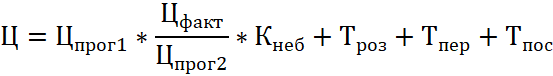 де  Ц – ціна за 1 кВт.год. електричної енергії, що постачається Споживачу; Цпрог1 – прогнозована ціна електричної енергії на розрахунковий період; Цпрог2 – прогнозована ціна електричної енергії у попередньому розрахунковому періоді; Цфакт – фактична ціна купленої електричної енергії у попередньому розрахунковому періоді, що розраховується за формулою: 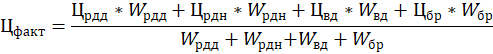 Црдд - ціна, що склалась на ринку двохсторонніх договорів в попередньому розрахунковому місяці; Црдн - ціна, що склалась на ринку" доба на перед" в попередньому розрахунковому місяці; Цвд - ціна, що склалась на внутрішньо добовому ринку в попередньому розрахунковому місяці; Цбр - ціна, що склалась на балансуючому ринку в попередньому розрахунковому місяці; Wрдд - обсяг електроенергії куплений на ринку двохсторонніх договорів в попередньому розрахунковому місяці; Wрдн - обсяг електроенергії куплений  на ринку" доба на перед" в попередньому розрахунковому місяці; Wвд - обсяг електроенергії куплений на внутрішньо добовому ринку в попередньому розрахунковому місяці; Wбр - обсяг електроенергії купленої  на балансуючому ринку в попередньому розрахунковому місяці; Кнеб – коефіцієнт (абсолютна величина), що враховує відхилення заявленого та фактичного обсягу спожитої у попередньому розрахунковому періоді електричної енергії усіма Споживачами ТОВ «Електрика України» з допустимою точністю у 5% (при Кнеб менше 1, значення Кнеб приймаємо за 1), та розраховується за формулою: Nзаяв - заявлений обсяг купівлі електричної енергії сумарно за розрахунковий місяць; Nфакт - фактичний обсяг купівлі електричної енергії визначається за місяць згідно даних Оператора комерційного обліку; n – кількість днів у місяці; Троз  - тариф оператора системи розподілу на відповідному класі напруги; Тпер  - тариф на послуги з передачі електричної енергії, розрахований відповідно до порядку встановлення (формування) тарифу на послуги з передачі електричної енергії та затверджений для ОСП у встановленому порядку;  Тпос  - тариф на послуги постачальника електричної енергії, який встановлюється ТОВ «Електрика України» для групи споживачів, з початку дії нового ринку електричної енергії у відповідності до вимог Закону України «Про ринок електричної енергії» та включає відшкодування витрат на покриття фінансових гарантій, забезпечення на усіх сегментах ринку та інше. Складові розрахунку ціни за електричну енергію визначаються з врахуванням приналежності об’єктів електроспоживання Споживача до Об’єднаної Енергетичної Системи або Бурштинського острову.Спосіб оплатиПопередня оплата 100% вартості електроенергії у розмірі договірного (прогнозованого) обсягу у найближчому наступному періоді, яка здійснюється до 27-го числа місяця, що передує розрахунковому періоду та розраховується як добуток договірного (прогнозованого) обсягу електричної енергії на ціну електричної енергії у попередньому звітному періоді.  Остаточний розрахунок споживача здійснюється на підставі обсягу фактично спожитої електричної енергії, визначеної оператором системи розподілу, з врахуванням сум попередніх оплат за електричну енергію.  Оплата здійснюється на поточний рахунок із спеціальним режимом використання Постачальника, зазначений у розрахункових документах, які споживач отримує самостійно не пізніше 4 (четвертого) календарного дня наступного за розрахунковим періодом будь-яким способом, в т.ч. через систему онлайн-розрахунків «Персональний кабінет» або в паперовому вигляді наручно в центрах обслуговування клієнтів. Термін  виставлення рахунку за електричну енергію та термін його оплатиСпоживач самостійно та/або Постачальник електричної енергії розраховує суму попередньої оплати, яка оплачується Споживачем до 23-го числа місяця, що передує розрахунковому періоду.  Остаточний рахунок за фактично спожиту електричну енергію виставляється на початку періоду наступного за розрахунковим.  Якщо рахунок за електроенергію не був отриманий Споживачем ні через електронну пошту, ні у паперовому вигляді у Постачальника на 4 (четвертий) календарний день наступний за розрахунковим – він вважається таким, що вручений Постачальником Споживачу 4 (четвертого) календарного дня наступного за розрахунковим та Споживач вважається з ними ознайомлений. Строк оплати такого рахунку обчислюється з наступного робочого дня після його вручення. Тривалість періоду для оплати отриманих рахунків має не перевищувати 5-ти  операційних днів з дня отримання рахунку, крім рахунків для проведення попередньої оплати.  Дата оплати рахунка (здійснення розрахунку) визначається датою, на яку були зараховані кошти на поточний рахунок із спеціальним режимом використання Постачальника. Спосіб оплати послуг з розподілу електричноїенергіїРозмір пені за порушення строку оплати та/або штрафСпоживач здійснює плату за послугу з розподілу (передачі) електричної енергії через Постачальника з наступним переведенням цієї оплати Постачальником Оператору системи розподілу. За внесення платежів, передбачених умовами Договору, з порушенням термінів, визначених цією комерційною пропозицією, Споживач сплачує Постачальнику пеню у розмірі подвійної облікової ставки НБУ від суми заборгованості за кожний день прострочення платежу, враховуючи день фактичної оплати. Сума боргу сплачується з урахуванням встановленого індексу інфляції за весь час прострочення, а також три проценти річних від простроченої суми.  Сума штрафу, пені, боргу з врахуванням встановленого індексу інфляції за весь час прострочення та 3% річних сплачуються на поточний рахунок Постачальника електричної енергії, який зазначається у  розрахунковому документі.  Строк дії договору та умови пролонгаціїДоговір набирає чинності з дати постачання електричної енергії, вказаної у Заяві-приєднання Споживача до умов публічного договору про постачання електричної енергії споживачу, якщо протягом трьох робочих днів, споживачу не буде повідомлено про невідповідність його критеріям обраній комерційній пропозиції. Договір діє з моменту набрання чинності до 31.12.2021 року. Споживачу, повідомивши про це останнього за 20 днів до очікуваної дати розірвання. У разі, якщо на момент подання заяви-приєднання до Договору на об’єкт Споживача було припинено/призупинено постачання електричної енергії або надання послуг з розподілу (передачі) електричної енергії, то постачання здійснюється після відновлення, у встановленому законодавством порядку, надання відповідних послуг. Договір може бути пролонгований на наступний календарний рік за умови відсутності письмового повідомлення від однієї із сторін про розірвання Договору. Розмір штрафу за дострокове розірванняДоговоруВІДСУТНІЙКомпенсація за недотримання комерційної якості надання послугЗа недотримання Постачальником комерційної якості надання послуг, Споживачу надається компенсація в обсягах та у порядку, затверджених Регулятором.  Постанова Регулятора щодо надання компенсації Споживачу за недотримання електропостачальником комерційної якості надання послуг розміщується на сайті регулятора та постачальника http://www.ukrelectric.com  Інші умовиІнформування Споживача, з яким укладено Договір, може здійснюватися шляхом направлення відповідної інформації:  на своєму офіційному сайті у мережі Інтернет,  засобами електронного зв’язку на електронну адресу, вказану у заяві-приєднання до умов договору,  - СМС-повідомленням на номер, зазначений у заяві-приєднання до умов договору,  - в центрах обслуговування споживачів, - тощо. У випадку зміни чинного законодавства України, зокрема нормативно-правових актів, які регулюють правовідносини, що виникають з приводу постачання електричної енергії, застосовуються положення цих нормативно-правових актів, які мають перевагу перед положеннями Договору.   Сторони зобов’язуються керуватися вимогами цих нормативно-правових актів з дня набрання ними чинності незалежно від внесення змін до Договору. Умови встановлення та коригування договірних обсягів постачання електричної енергіїДо заяви на приєднання, що є додатком №1 до цього Договору, споживач надає заяву про договірні обсяги споживання електричної енергії, що є додатком №2 до заяви приєднання. В заяві про договірні обсяги споживання електричної енергії Споживачем зазначаються помісячно договірні обсяги споживання електричної енергії по кожному об‘єкту електропостачання, які відповідають фактичним значенням обсягу спожитої електричної енергії за відповідний розрахунковий період попереднього року.  Споживач має право, розрахункового періоду, звернутись не пізніше 10 числа розрахункового місяця, до Постачальника електричної енергії із заявою щодо коригування договірного обсягу споживання електричної енергії Звернення Споживача щодо коригування договірного обсягу задовольняється Постачальником автоматично за умов виконання Споживачем своїх зобов’язань щодо оплати електроенергії за Договором та наявності на дату звернення попередньої оплати додатково заявлених обсягів. Постачальник:Споживач:Назва: ТОВ «Електрика України» Директор _________________________(Романчук В.І.)Дата_________________              МПНазва: Директор _____________(                          )Дата_________________                   МП